GP PRACTICE ROUTINE APPOINTMENTSDid you know?????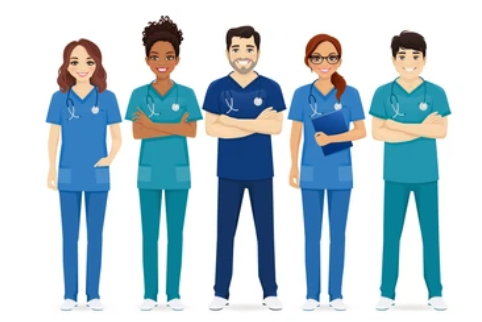 That every Saturday you can have a routine appointment with a Nurse, Health Care Assistant and a GPOur practice have appointments for our patients to see a clinician at Penrith Hospital every Saturday. Appointments are available from 9am -5pm.So for those of you that work Monday to Friday and normally have to take time off to visit your GP practice for a routine appointments for *bloods*cervical screening*NHS health Check*blood pressure checks*hypertension, diabetes or respiratory reviews* dressings *B12 and other injections please contact us to arrange a convenient time for you to been seen on a Saturday.The Service is called Cumbria Health Enhanced Access, some of our clinicians work for this service so you may see a familiar friendly face. Contact us today if you are overdue any routine tests/ annual reviews etc. and are struggling to get to the practice through the week so that we can arrange for you to be seen on a Saturday avoiding any inconvenience to your working week.Appointments must be made and cancelled through the GP practice Please note that Penrith hospital team do not have access to these appointmentsIf you require a dressing or injections that you will have to collect these prior to the appointment either from the pharmacy or our Practice  Thank you. 